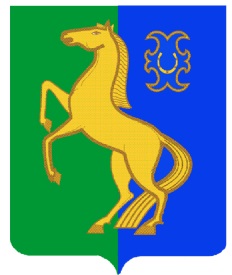 ҠАРАР                                                         №  5/7-5                                      РЕШЕНИЕ«16» февраль 2024 й.                                                                                       «16» февраля 2024 г.                             О досрочном прекращении полномочий депутата Совета сельского поселения Суккуловский сельсовет муниципального района Ермекеевский район Республики Башкортостан 5 созыва Султанова Галметдина Инсафовича по одномандатному избирательному округу №6Рассмотрев письмо начальника Управления Главы Республики Башкортостан по противодействию коррупции от 22.01.2024 № 3-64-СБ, руководствуясь с ч. 7.1 ст. 40 Федерального закона от 06.10.2003 № 131-ФЗ "Об общих принципах организации местного самоуправления в Российской Федерации", ч. 1 ст. 12 Закона Республики Башкортостан от 18.03.2005 N 162-з "О местном самоуправлении в Республике Башкортостан" и ч. 5 ст. 22 Устава сельского поселения Суккуловский сельсовет муниципального района Ермекеевский район Республики Башкортостан, за нарушение требования ст. 12.1 Федерального закона от 25.12.2008 № 273 ФЗ «О противодействии коррупции», Совет сельского поселения Суккуловский сельсовет муниципального района Ермекеевский район Республики Башкортостан РЕШИЛ:1. Прекратить досрочно полномочия депутата Совета сельского поселения Суккуловский сельсовет муниципального района Ермекеевский район Республики Башкортостан Султанова Галметдина Инсафовича – избранного по одномандатному избирательному округу №6,  в связи с неисполнением обязанности, установленного ФЗ «О противодействии коррупции», ФЗ «Об общих принципах организации местного самоуправления в Российской Федерации» и Закона РБ «О местном самоуправлении в Республике Башкортостан», а именно за непредставление Главе Республики Башкортостан сведения в отношении себя и своей супруги о доходах за отчетный период с 01.01.2022 по 31.12.2022, об имуществе на праве собственности, о вкладах в банках, ценных бумагах и об обязательствах имущественного характера по состоянию на 01.08.2023 г. 2. Опубликовать настоящее решение на официальном сайте сельского поселения Суккуловский сельсовет муниципального района Ермекеевский район Республики Башкортостан и разместить на информационном стенде в здании Администрации Суккуловский сельсовет муниципального района Ермекеевский район Республики Башкортостан.3. Контроль за исполнением решения оставляю за собой.4. Настоящее решение вступает в силу со дня принятия. Глава сельского поселения                                                  О.М. НикитинҺыуkkул ауыл советы ауыл билəмəhе советы муниципаль районының Йəрмəĸəй районы Башkортостан РеспублиĸаhыСовет сельского поселения Суккуловский сельсовет муниципального района Ермекеевский район Республики Башкортостан 